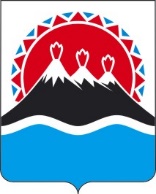 ПРОЕКТ П О С Т А Н О В Л Е Н И ЯРЕГИОНАЛЬНОЙ СЛУЖБЫ ПО ТАРИФАМ И ЦЕНАМ КАМЧАТСКОГО КРАЯг. Петропавловск-КамчатскийВ соответствии с Федеральным законом от 27.07.2010 № 190-ФЗ «О теплоснабжении», постановлениями Правительства Российской Федерации от 22.10.2012 № 1075 «О ценообразовании в сфере теплоснабжения», от 30.04.2014 № 400 «О формировании индексов изменения размера платы граждан за коммунальные услуги в Российской Федерации», приказами ФСТ России от 13.06.2013 № 760-э «Об утверждении Методических указаний по расчету регулируемых цен (тарифов) в сфере теплоснабжения», от 07.06.2013 № 163 «Об утверждении Регламента открытия дел об установлении регулируемых цен (тарифов) и отмене регулирования тарифов в сфере теплоснабжения», Законом Камчатского края от 24.11.2020 № 521 «О краевом бюджете на 2021 год и на плановый период 2022 и 2023 годов», постановлением Правительства Камчатского края от 19.12.2008 № 424-П «Об утверждении Положения о Региональной службе по тарифам и ценам Камчатского края», протоколом Правления Региональной службы по тарифам и ценам Камчатского края от ХХ.11.2021 № ХХ, на основании обращения АО «Южные электрические сети Камчатки» от 30.04.2021  № 1968 (вх. от 30.04.2021 № 90/1502)ПОСТАНОВЛЯЮ:1. Внести в приложения 2 - 5 к постановлению Региональной службы по тарифам и ценам Камчатского края от 18.12.2018 № 362 «Об утверждении тарифов в сфере теплоснабжения АО «Южные электрические сети Камчатки» на территории Никольского сельского поселения Алеутского муниципального округа, на 2019 -2023 годы» изменения, изложив их в редакции согласно приложениям 1 - 4 к настоящему постановлению.2. Настоящее постановление вступает в силу через десять дней после дня его официального опубликования.Приложение 1к постановлению Региональной службыпо тарифам и ценам Камчатского края от ХХ.11.2021 № ХХ«Приложение 2к постановлению Региональной службыпо тарифам и ценам Камчатского края от 18.12.2018 № 362Экономически обоснованные тарифы на тепловую энергию, поставляемую АО «Южные электрические сети Камчатки» потребителям Никольского сельского поселения Алеутского муниципального округа, на 2019 - 2023 годы** Выделяется в целях реализации пункта 6 статьи 168 Налогового кодекса Российской Федерации (часть вторая)».Приложение 2к постановлению Региональной службыпо тарифам и ценам Камчатского края от ХХ.11.2021 № ХХ«Приложение 3к постановлению Региональной службыпо тарифам и ценам Камчатского краяот 18.12.2018 № 362Льготные тарифы на тепловую энергию, поставляемую АО «Южные электрические сети Камчатки» населению и исполнителям коммунальных услуг для населения Никольского сельского поселения Алеутского муниципального округа,на 2019 - 2023 годы<*>  значения льготных тарифов на тепловую энергию для населения и исполнителям коммунальных услуг для населения на период 2022 и 2023 годы устанавливаются при ежегодной корректировке экономически обоснованных тарифов с учетом утвержденных индексов изменения размера вносимой гражданами платы за коммунальные услуги в среднем по субъектам Российской Федерации и предельно допустимых отклонений по отдельным муниципальным образованиям от величины указанных индексов по субъектам Российской Федерации в соответствии с Основами формирования индексов изменения размера платы граждан за коммунальные услуги в Российской Федерации, утвержденными постановлением Правительства Российской Федерации от 30 апреля 2014 г. № 400 «О формировании индексов изменения размера платы граждан за коммунальные услуги в Российской Федерации».* Выделяется в целях реализации пункта 6 статьи 168 Налогового кодекса Российской Федерации (часть вторая)».Приложение 3к постановлению Региональной службыпо тарифам и ценам Камчатского края от ХХ.11.2021 № ХХ«Приложение 4к постановлению Региональной службыпо тарифам и ценам Камчатского краяот 18.12.2018 № 362Тарифы на теплоноситель, поставляемый АО «Южные электрические сети Камчатки» потребителям Никольского сельского поселения Алеутского муниципального округа, на 2019 - 2023 годы<*>  значения льготных тарифов на теплоноситель, поставляемый населению и исполнителям коммунальных услуг для населения на период 2022 и 2023 годов устанавливаются при ежегодной корректировке тарифов экономически обоснованных с учетом утвержденных индексов изменения размера вносимой гражданами платы за коммунальные услуги в среднем по субъектам Российской Федерации и предельно допустимых отклонений по отдельным муниципальным образованиям от величины указанных индексов по субъектам Российской Федерации в соответствии с Основами формирования индексов изменения размера платы граждан за коммунальные услуги в Российской Федерации, утвержденными постановлением Правительства Российской Федерации от 30 апреля 2014 г. № 400 «О формировании индексов изменения размера платы граждан за коммунальные услуги в Российской Федерации».* Выделяется в целях реализации пункта 6 статьи 168 Налогового кодекса Российской Федерации (часть вторая)».Приложение 4к постановлению Региональной службыпо тарифам и ценам Камчатского края от ХХ.11.2021 № ХХ«Приложение 5к постановлению Региональной службыпо тарифам и ценам Камчатского края от 18.12.2018 № 362Тарифы на горячую воду в открытой системе теплоснабжения (горячего водоснабжение), поставляемую АО «Южные электрические сети Камчатки» потребителям Никольского сельского поселения Алеутского муниципального округа, на 2019 - 2023 годы<*>  значение компонента на тепловую энергию и теплоноситель для населения и исполнителям коммунальных услуг для населения на период 2022 и 2023 годов устанавливается при ежегодной корректировке тарифов с учетом утвержденных индексов изменения размера вносимой гражданами платы за коммунальные услуги в среднем по субъектам Российской Федерации и предельно допустимых отклонений по отдельным муниципальным образованиям от величины указанных индексов по субъектам Российской Федерации в соответствии с Основами формирования индексов изменения размера платы граждан за коммунальные услуги в Российской Федерации, утвержденными постановлением Правительства Российской Федерации от 30 апреля 2014 г. № 400 «О формировании индексов изменения размера платы граждан за коммунальные услуги в Российской Федерации».* Выделяется в целях реализации пункта 6 статьи 168 Налогового кодекса Российской Федерации (часть вторая)Примечание: приказом Министерства жилищно-коммунального хозяйства и энергетики Камчатского края от 16.11.2015 № 550 утвержден норматив расхода тепловой энергии, используемой на подогрев холодной воды для предоставления коммунальной услуги по горячему водоснабжению АО «Южные электрические сети Камчатки» потребителям Никольского сельского поселения Алеутского муниципального округа. В соответствии с пунктом 42 Правил предоставления коммунальных услуг собственникам и пользователям помещений в многоквартирных домах и жилых домов, утвержденных постановлением Правительства Российской Федерации от 06.05.2011 № 354, расчетная величина тарифа на горячую воду в открытой системе теплоснабжения населению и исполнителям коммунальных услуг для населения с учетом вида благоустройства составляет: ».[Дата регистрации]№[Номер документа]О внесении изменений в приложения 2 - 5 к постановлению Региональной службы по тарифам и ценам Камчатского края от 18.12.2018 № 362 «Об утверждении тарифов в сфере теплоснабжения АО «Южные электрические сети Камчатки» на территории Никольского сельского поселения Алеутского муниципального округа, на 2019 - 2023 годы»Врио Руководителя[горизонтальный штамп подписи 1]В.А. Губинский№ п/пНаименование регулируемой организацииВид тарифаГод (период)ВодаОтборный пар давлениемОтборный пар давлениемОтборный пар давлениемОтборный пар давлениемОстрый и редуцированный пар№ п/пНаименование регулируемой организацииВид тарифаГод (период)Водаот 1,2 до 2,5 кг/см2от 2,5 до 7,0 кг/см2от 7,0 до 13,0 кг/см2свыше 13,0 кг/см2Острый и редуцированный пар1.Для потребителей, в случае отсутствия дифференциации тарифов по схеме подключения*Для потребителей, в случае отсутствия дифференциации тарифов по схеме подключения*Для потребителей, в случае отсутствия дифференциации тарифов по схеме подключения*Для потребителей, в случае отсутствия дифференциации тарифов по схеме подключения*Для потребителей, в случае отсутствия дифференциации тарифов по схеме подключения*Для потребителей, в случае отсутствия дифференциации тарифов по схеме подключения*Для потребителей, в случае отсутствия дифференциации тарифов по схеме подключения*Для потребителей, в случае отсутствия дифференциации тарифов по схеме подключения*Для потребителей, в случае отсутствия дифференциации тарифов по схеме подключения*1.1АО «Южные электрические сети Камчатки»одноставочный руб./Гкал20191.2АО «Южные электрические сети Камчатки»одноставочный руб./Гкал01.01.2019 -30.06.201912 831,591.3АО «Южные электрические сети Камчатки»одноставочный руб./Гкал01.07.2019 -  31.12.201913 594,671.4АО «Южные электрические сети Камчатки»одноставочный руб./Гкал20201.5АО «Южные электрические сети Камчатки»одноставочный руб./Гкал01.01.2020 -30.06.202013 500,001.6АО «Южные электрические сети Камчатки»одноставочный руб./Гкал01.07.2020 -  31.12.202014 145,281.7АО «Южные электрические сети Камчатки»одноставочный руб./Гкал20211.8АО «Южные электрические сети Камчатки»одноставочный руб./Гкал01.01.2021 -30.06.202114 145,281.9АО «Южные электрические сети Камчатки»одноставочный руб./Гкал01.07.2021 -  31.12.202116 234,801.10АО «Южные электрические сети Камчатки»одноставочный руб./Гкал20221.11АО «Южные электрические сети Камчатки»одноставочный руб./Гкал01.01.2022 -30.06.202215 938,041.12АО «Южные электрические сети Камчатки»одноставочный руб./Гкал01.07.2022 -  31.12.202215 938,041.13АО «Южные электрические сети Камчатки»одноставочный руб./Гкал20231.14АО «Южные электрические сети Камчатки»одноставочный руб./Гкал01.01.2023 -30.06.202315 938,041.15АО «Южные электрические сети Камчатки»одноставочный руб./Гкал01.07.2023 -  31.12.202316 041,88АО «Южные электрические сети Камчатки»двухставочныйХХХХХХХАО «Южные электрические сети Камчатки»ставка за тепловую энергию, руб./ГкалАО «Южные электрические сети Камчатки»ставка за содержание тепловой мощности, тыс.руб./Гкал/ч в мес.АО «Южные электрические сети Камчатки»Население (тарифы указываются с учетом НДС)*Население (тарифы указываются с учетом НДС)*Население (тарифы указываются с учетом НДС)*Население (тарифы указываются с учетом НДС)*Население (тарифы указываются с учетом НДС)*Население (тарифы указываются с учетом НДС)*Население (тарифы указываются с учетом НДС)*Население (тарифы указываются с учетом НДС)*1.16АО «Южные электрические сети Камчатки»одноставочный руб./Гкал20191.17АО «Южные электрические сети Камчатки»одноставочный руб./Гкал01.01.2019 -30.06.201915 397,911.18АО «Южные электрические сети Камчатки»одноставочный руб./Гкал01.07.2019 -  31.12.201916 313,601.19АО «Южные электрические сети Камчатки»одноставочный руб./Гкал20201.20АО «Южные электрические сети Камчатки»одноставочный руб./Гкал01.01.2020 -30.06.202016 200,001.21АО «Южные электрические сети Камчатки»одноставочный руб./Гкал01.07.2020 -  31.12.202016 974,341.22АО «Южные электрические сети Камчатки»одноставочный руб./Гкал20211.23АО «Южные электрические сети Камчатки»одноставочный руб./Гкал01.01.2021 -30.06.202116 974,341.24АО «Южные электрические сети Камчатки»одноставочный руб./Гкал01.07.2021 -  31.12.202119 481,761.25АО «Южные электрические сети Камчатки»одноставочный руб./Гкал20221.26АО «Южные электрические сети Камчатки»одноставочный руб./Гкал01.01.2022 -30.06.202219 125,651.27АО «Южные электрические сети Камчатки»одноставочный руб./Гкал01.07.2022 -  31.12.202219 125,651.28АО «Южные электрические сети Камчатки»одноставочный руб./Гкал20231.29АО «Южные электрические сети Камчатки»одноставочный руб./Гкал01.01.2023 -30.06.202319 125,651.30АО «Южные электрические сети Камчатки»одноставочный руб./Гкал01.07.2023 -  31.12.202319 250,26АО «Южные электрические сети Камчатки»двухставочныйХХХХХХХАО «Южные электрические сети Камчатки»ставка за тепловую энергию, руб./ГкалАО «Южные электрические сети Камчатки»ставка за содержание тепловой мощности, тыс.руб./Гкал/ч в мес.№ п/пНаименование регулируемой организацииВид тарифаГод (период)ВодаОтборный пар давлениемОтборный пар давлениемОтборный пар давлениемОтборный пар давлениемОстрый и редуцированный пар№ п/пНаименование регулируемой организацииВид тарифаГод (период)Водаот 1,2 до 2,5 кг/см2от 2,5 до 7,0 кг/см2от 7,0 до 13,0 кг/см2свыше 13,0 кг/см2Острый и редуцированный пар1.Для потребителей, в случае отсутствия дифференциации тарифовпо схеме подключенияДля потребителей, в случае отсутствия дифференциации тарифовпо схеме подключенияДля потребителей, в случае отсутствия дифференциации тарифовпо схеме подключенияДля потребителей, в случае отсутствия дифференциации тарифовпо схеме подключенияДля потребителей, в случае отсутствия дифференциации тарифовпо схеме подключенияДля потребителей, в случае отсутствия дифференциации тарифовпо схеме подключенияДля потребителей, в случае отсутствия дифференциации тарифовпо схеме подключенияДля потребителей, в случае отсутствия дифференциации тарифовпо схеме подключенияДля потребителей, в случае отсутствия дифференциации тарифовпо схеме подключенияАО «Южные электрические сети Камчатки»одноставочный руб./ГкалАО «Южные электрические сети Камчатки»двухставочныйХХХХХХХАО «Южные электрические сети Камчатки»ставка за тепловую энергию, руб./ГкалАО «Южные электрические сети Камчатки»ставка за содержание тепловой мощности, тыс.руб./Гкал/ч в мес.АО «Южные электрические сети Камчатки»Население (тарифы указываются с учетом НДС)*Население (тарифы указываются с учетом НДС)*Население (тарифы указываются с учетом НДС)*Население (тарифы указываются с учетом НДС)*Население (тарифы указываются с учетом НДС)*Население (тарифы указываются с учетом НДС)*Население (тарифы указываются с учетом НДС)*Население (тарифы указываются с учетом НДС)*1.1АО «Южные электрические сети Камчатки»одноставочный руб./Гкал20191.2АО «Южные электрические сети Камчатки»одноставочный руб./Гкал01.01.2019 -30.06.20192 277,971.3АО «Южные электрические сети Камчатки»одноставочный руб./Гкал01.07.2019 -  31.12.20192 333,001.4АО «Южные электрические сети Камчатки»одноставочный руб./Гкал20201.5АО «Южные электрические сети Камчатки»одноставочный руб./Гкал01.01.2020 -30.06.20202 333,001.6АО «Южные электрические сети Камчатки»одноставочный руб./Гкал01.07.2020 -  31.12.20202 403,001.7АО «Южные электрические сети Камчатки»одноставочный руб./Гкал20211.8АО «Южные электрические сети Камчатки»одноставочный руб./Гкал01.01.2021 -30.06.20212 403,001.9АО «Южные электрические сети Камчатки»одноставочный руб./Гкал01.07.2021 -  31.12.20212 403,001.10АО «Южные электрические сети Камчатки»одноставочный руб./Гкал20221.11АО «Южные электрические сети Камчатки»одноставочный руб./Гкал01.01.2022 -30.06.20222 403,001.12АО «Южные электрические сети Камчатки»одноставочный руб./Гкал01.07.2022 -  31.12.20222 496,721.13АО «Южные электрические сети Камчатки»одноставочный руб./Гкал20231.14АО «Южные электрические сети Камчатки»одноставочный руб./Гкал01.01.2023 -30.06.2023<*>1.15АО «Южные электрические сети Камчатки»одноставочный руб./Гкал01.07.2023 -  31.12.2023<*>АО «Южные электрические сети Камчатки»двухставочныйХХХХХХХАО «Южные электрические сети Камчатки»ставка за тепловую энергию, руб./ГкалАО «Южные электрические сети Камчатки»ставка за содержание тепловой мощности, тыс.руб./Гкал/ч в мес.№ п/пНаименование регулируемой организацииВид тарифаГод (период)Вид теплоносителяВид теплоносителя№ п/пНаименование регулируемой организацииВид тарифаГод (период)ВодаПар1.Экономически обоснованный тариф для прочих потребителей(тарифы указываются без НДС)Экономически обоснованный тариф для прочих потребителей(тарифы указываются без НДС)Экономически обоснованный тариф для прочих потребителей(тарифы указываются без НДС)Экономически обоснованный тариф для прочих потребителей(тарифы указываются без НДС)Экономически обоснованный тариф для прочих потребителей(тарифы указываются без НДС)1.1АО «Южные электрические сети Камчатки»одноставочный руб./куб.м01.01.2019 -30.06.2019128,901.2АО «Южные электрические сети Камчатки»одноставочный руб./куб.м01.07.2019 -  31.12.201978,901.3АО «Южные электрические сети Камчатки»одноставочный руб./куб.м01.01.2020 -19.04.202078,901.4АО «Южные электрические сети Камчатки»одноставочный руб./куб.м20.04.2020-30.06.2020128,701.5АО «Южные электрические сети Камчатки»одноставочный руб./куб.м01.07.2020 -  31.12.2020128,701.6АО «Южные электрические сети Камчатки»одноставочный руб./куб.м01.01.2021 -30.06.2021128,701.7АО «Южные электрические сети Камчатки»одноставочный руб./куб.м01.07.2021 -  31.12.2021128,701.8АО «Южные электрические сети Камчатки»одноставочный руб./куб.м01.01.2022 -30.06.2022128,701.9АО «Южные электрические сети Камчатки»одноставочный руб./куб.м01.07.2022 -  31.12.2022128,701.10АО «Южные электрические сети Камчатки»одноставочный руб./куб.м01.01.2023 -30.06.2023128,701.11АО «Южные электрические сети Камчатки»одноставочный руб./куб.м01.07.2023 -  31.12.2023128,702.Экономически обоснованный тариф для населения (тарифы указываются с НДС)*Экономически обоснованный тариф для населения (тарифы указываются с НДС)*Экономически обоснованный тариф для населения (тарифы указываются с НДС)*Экономически обоснованный тариф для населения (тарифы указываются с НДС)*Экономически обоснованный тариф для населения (тарифы указываются с НДС)*2.1АО «Южные электрические сети Камчатки»одноставочный руб./куб.м01.01.2019 -30.06.2019154,682.2АО «Южные электрические сети Камчатки»одноставочный руб./куб.м01.07.2019 -  31.12.201994,682.3АО «Южные электрические сети Камчатки»одноставочный руб./куб.м01.01.2020 -19.04.202094,682.4АО «Южные электрические сети Камчатки»одноставочный руб./куб.м20.04.2020-30.06.2020154,442.5АО «Южные электрические сети Камчатки»одноставочный руб./куб.м01.07.2020 -  31.12.2020154,442.6АО «Южные электрические сети Камчатки»одноставочный руб./куб.м01.01.2021 -30.06.2021154,442.7АО «Южные электрические сети Камчатки»одноставочный руб./куб.м01.07.2021 -  31.12.2021154,442.8АО «Южные электрические сети Камчатки»одноставочный руб./куб.м01.01.2022 -30.06.2022154,442.9АО «Южные электрические сети Камчатки»одноставочный руб./куб.м01.07.2022 -  31.12.2022154,442.10АО «Южные электрические сети Камчатки»одноставочный руб./куб.м01.01.2023 -30.06.2023154,442.11АО «Южные электрические сети Камчатки»одноставочный руб./куб.м01.07.2023 -  31.12.2023154,443.Льготный (сниженный) тариф для населения и исполнителей коммунальных услуг(тарифы указываются с учетом НДС)*Льготный (сниженный) тариф для населения и исполнителей коммунальных услуг(тарифы указываются с учетом НДС)*Льготный (сниженный) тариф для населения и исполнителей коммунальных услуг(тарифы указываются с учетом НДС)*Льготный (сниженный) тариф для населения и исполнителей коммунальных услуг(тарифы указываются с учетом НДС)*Льготный (сниженный) тариф для населения и исполнителей коммунальных услуг(тарифы указываются с учетом НДС)*3.1АО «Южные электрические сети Камчатки»одноставочный руб./куб.м01.01.2019 -30.06.201990,003.2АО «Южные электрические сети Камчатки»одноставочный руб./куб.м01.07.2019 -  31.12.201990,003.3АО «Южные электрические сети Камчатки»одноставочный руб./куб.м01.01.2020 -30.06.202090,003.4АО «Южные электрические сети Камчатки»одноставочный руб./куб.м01.07.2020 -  31.12.202090,003.5АО «Южные электрические сети Камчатки»одноставочный руб./куб.м01.01.2021 -30.06.202190,003.6АО «Южные электрические сети Камчатки»одноставочный руб./куб.м01.07.2021 -  31.12.202190,003.7АО «Южные электрические сети Камчатки»одноставочный руб./куб.м01.01.2022 -30.06.202290,003.8АО «Южные электрические сети Камчатки»одноставочный руб./куб.м01.07.2022 -  31.12.202290,003.9АО «Южные электрические сети Камчатки»одноставочный руб./куб.м01.01.2023 -30.06.2023<*>3.10АО «Южные электрические сети Камчатки»одноставочный руб./куб.м01.07.2023 -31.12.2023<*>№ п/пНаименование регулируемой организацииНаименование регулируемой организацииГод (период)Компонент на теплоноситель, руб./куб.мКомпонент на тепловую энергиюКомпонент на тепловую энергиюКомпонент на тепловую энергию№ п/пНаименование регулируемой организацииНаименование регулируемой организацииГод (период)Компонент на теплоноситель, руб./куб.мОдноставочный тариф, руб./ГкалДвухставочный тарифДвухставочный тариф№ п/пНаименование регулируемой организацииНаименование регулируемой организацииГод (период)Компонент на теплоноситель, руб./куб.мОдноставочный тариф, руб./ГкалСтавка за мощность, тыс. руб./Гкал/час в мес.Ставка за тепловую энергию, руб./Гкал1.Экономически обоснованный тариф для прочих потребителей
(тарифы указываются без НДС)Экономически обоснованный тариф для прочих потребителей
(тарифы указываются без НДС)Экономически обоснованный тариф для прочих потребителей
(тарифы указываются без НДС)Экономически обоснованный тариф для прочих потребителей
(тарифы указываются без НДС)Экономически обоснованный тариф для прочих потребителей
(тарифы указываются без НДС)Экономически обоснованный тариф для прочих потребителей
(тарифы указываются без НДС)Экономически обоснованный тариф для прочих потребителей
(тарифы указываются без НДС)1.1АО «Южные электрические сети Камчатки»АО «Южные электрические сети Камчатки»01.01.2019 -30.06.2019128,9012 831,591.2АО «Южные электрические сети Камчатки»АО «Южные электрические сети Камчатки»01.07.2019 -  31.12.201978,9013 594,671.3АО «Южные электрические сети Камчатки»АО «Южные электрические сети Камчатки»01.01.2020 -19.04.202078,9013 500,001.4АО «Южные электрические сети Камчатки»АО «Южные электрические сети Камчатки»20.04.2020-30.06.2020128,7013 500,001.5АО «Южные электрические сети Камчатки»АО «Южные электрические сети Камчатки»01.07.2020 -  31.12.2020128,7014 145,281.6АО «Южные электрические сети Камчатки»АО «Южные электрические сети Камчатки»01.01.2021 -30.06.2021128,7014 145,281.7АО «Южные электрические сети Камчатки»АО «Южные электрические сети Камчатки»01.07.2021 -  31.12.2021128,7016 234,801.8АО «Южные электрические сети Камчатки»АО «Южные электрические сети Камчатки»01.01.2022 -30.06.2022128,7015 938,041.9АО «Южные электрические сети Камчатки»АО «Южные электрические сети Камчатки»01.07.2022 -  31.12.2022128,7015 938,041.10АО «Южные электрические сети Камчатки»АО «Южные электрические сети Камчатки»01.01.2023 -30.06.2023128,7015 938,041.11АО «Южные электрические сети Камчатки»АО «Южные электрические сети Камчатки»01.07.2023 -  31.12.2023128,7016 041,882.Экономически обоснованный тариф для населения (тарифы указываются с НДС)*Экономически обоснованный тариф для населения (тарифы указываются с НДС)*Экономически обоснованный тариф для населения (тарифы указываются с НДС)*Экономически обоснованный тариф для населения (тарифы указываются с НДС)*Экономически обоснованный тариф для населения (тарифы указываются с НДС)*Экономически обоснованный тариф для населения (тарифы указываются с НДС)*Экономически обоснованный тариф для населения (тарифы указываются с НДС)*2.1АО «Южные электрические сети Камчатки»АО «Южные электрические сети Камчатки»01.01.2019 -30.06.2019154,6815 397,912.2АО «Южные электрические сети Камчатки»АО «Южные электрические сети Камчатки»01.07.2019 -  31.12.201994,6816 313,602.3АО «Южные электрические сети Камчатки»АО «Южные электрические сети Камчатки»01.01.2020 -19.04.202094,6816 200,002.4АО «Южные электрические сети Камчатки»АО «Южные электрические сети Камчатки»20.04.2020-30.06.2020154,4416 200,002.5АО «Южные электрические сети Камчатки»АО «Южные электрические сети Камчатки»01.07.2020 -  31.12.2020154,4416 974,342.6АО «Южные электрические сети Камчатки»АО «Южные электрические сети Камчатки»01.01.2021 -30.06.2021154,4416 974,342.7АО «Южные электрические сети Камчатки»АО «Южные электрические сети Камчатки»01.07.2021 -  31.12.2021154,4419 481,762.8АО «Южные электрические сети Камчатки»АО «Южные электрические сети Камчатки»01.01.2022 -30.06.2022154,4419 125,652.9АО «Южные электрические сети Камчатки»АО «Южные электрические сети Камчатки»01.07.2022 -  31.12.2022154,4419 125,652.10АО «Южные электрические сети Камчатки»АО «Южные электрические сети Камчатки»01.01.2023 -30.06.2023154,4419 125,652.11АО «Южные электрические сети Камчатки»АО «Южные электрические сети Камчатки»01.07.2023 -  31.12.2023154,4419 250,263.3.Льготный (сниженный) тариф для населения и исполнителей коммунальных услуг
(тарифы указываются с учетом НДС)*Льготный (сниженный) тариф для населения и исполнителей коммунальных услуг
(тарифы указываются с учетом НДС)*Льготный (сниженный) тариф для населения и исполнителей коммунальных услуг
(тарифы указываются с учетом НДС)*Льготный (сниженный) тариф для населения и исполнителей коммунальных услуг
(тарифы указываются с учетом НДС)*Льготный (сниженный) тариф для населения и исполнителей коммунальных услуг
(тарифы указываются с учетом НДС)*Льготный (сниженный) тариф для населения и исполнителей коммунальных услуг
(тарифы указываются с учетом НДС)*3.13.1АО «Южные электрические сети Камчатки»01.01.2019 -30.06.201990,002 277,973.23.2АО «Южные электрические сети Камчатки»01.07.2019 -  31.12.201990,002 333,003.33.301.01.2020 -30.06.202090,002 333,003.43.401.07.2020 -  31.12.202090,002 403,003.53.501.01.2021 -30.06.202190,002 403,003.63.601.07.2021 -  31.12.202190,002 403,003.73.701.01.2022 -30.06.202290,002 403,003.83.801.07.2022 -  31.12.202290,002 496,723.93.901.01.2023 -30.06.2023<*><*>3.103.1001.07.2023 -  31.12.2023<*><*>Тип благоустройстваНорматив расхода тепловой энергии, Гкал на 1 куб.м.Расчетный тариф на горячую воду,руб./куб. метр01.01.2019 -30.06.201901.01.2019 -30.06.201901.01.2019 -30.06.2019С изолированными стояками, с полотенцесушителями0,0608228,5001.07.2019 -31.12.201901.07.2019 -31.12.201901.07.2019 -31.12.2019С изолированными стояками, с полотенцесушителями0,0608231,8501.01.2020 -30.06.202001.01.2020 -30.06.202001.01.2020 -30.06.2020С изолированными стояками, с полотенцесушителями0,0608231,8501.07.2020 -31.12.202001.07.2020 -31.12.202001.07.2020 -31.12.2020С изолированными стояками, с полотенцесушителями0,0608236,1001.01.2021 -30.06.202101.01.2021 -30.06.202101.01.2021 -30.06.2021С изолированными стояками, с полотенцесушителями0,0608236,1001.07.2021 -31.12.202101.07.2021 -31.12.202101.07.2021 -31.12.2021С изолированными стояками, с полотенцесушителями0,0608236,1001.01.2022 -30.06.202201.01.2022 -30.06.202201.01.2022 -30.06.2022С изолированными стояками, с полотенцесушителями0,0608236,1001.07.2022 -31.12.202201.07.2022 -31.12.202201.07.2022 -31.12.2022С изолированными стояками, с полотенцесушителями0,06080,060801.01.2023 -30.06.202301.01.2023 -30.06.202301.01.2023 -30.06.2023С изолированными стояками, с полотенцесушителями0,0608<*>01.07.2023 -31.12.202301.07.2023 -31.12.202301.07.2023 -31.12.2023С изолированными стояками, с полотенцесушителями0,0608<*>